About On Track SurveyOn Track is a large-scale survey designed to monitor the destination outcomes of Year 12 or equivalent completers and Yr 12 non-completers six months after leaving school. This information provides insights into post-school destinations and pathways, and highlights the diversity of pathways young people pursue after leaving secondary school. The On Track survey involves students from all Victorian school sectors.Data obtained through the On Track survey are used to publish post-school education, training and employment destinations. Those not studying or in part-time work are offered career pathway advice and assistance via a referral service. This report provides local level information on the post-school education, training and employment destinations of students who attended schools in this LGA, to support post compulsory education planning and to assist with youth support services. The report draws on data obtained through the 2020 On Track survey.Some data presented has not been released due to the small numbers of respondents. These data will either be presented as "np" (not published) or appear blank (in figures and charts) where the number of respondents are less than five.Data represented by gender will be displayed as male, female and All Total.  The All total figures will include students who identified as either male, female, undefined gender and incomplete responses.  Report results will be inclusive of all gender types.Other On Track ReportsIn addition to LGA reports, the following reports are produced annually from the On Track survey:Statewide reportThe On Track statewide snapshot provides an analysis of destinations of Year 12 or equivalent completers and Yr 12 non-completers across Victoria, six months after they leave school.School reportsOn Track destination data is provided to schools to assist in the development of curriculum options and careers advice for students, to assist them in achieving their post-school education and employment goals.On Track destination data of school leavers for each Victorian school are available for download in the Victorian Assessment Software System (VASS).The On Track statewide snapshot and LGA reports are available to the public on the On Track website.The On Track statewide snapshot and LGA reports are available to the public on the On Track  website: www.education.vic.gov.au/ontrackContact InformationIf you have any queries or would like more information about On Track data, please contact: ontrack.survey@edumail.vic.gov.au1. On Track survey response rates: school leavers in Swan Hill (RC)Consent to participate in the On Track surveys is required to enable the Department to contact school leavers. Consent is sought via a question on the students' Victorian Curriculum Assessment and Authority (VCAA) enrolment form completed when a student enrols in a senior secondary unit. Students who consent to participate in the survey are contacted six months after leaving school. Participation in the survey is voluntary and school leavers may opt-out of completing the survey when contacted.1.1 Participation of Year 12 or equivalent completers in the 2020 On Track surveyYear 12 or equivalent completers are defined as those who completed a Victorian Certificate of Education (VCE), International Baccalaureate (IB) or Victorian Certificate of Applied Learning (VCAL, Senior or Intermediate). The sample includes those who completed such qualifications in schools, or in TAFE institutions, or Adult and Community Education providers.Table 1: On Track survey participation, Year 12 or equivalent completers from Swan Hill (RC) who exited school in 2019Note: Participation rate = On Track respondents as a proportion of school leavers in cohort1.2 Participation of Yr 12 non-completers in the 2020 On Track surveyFor On Track, Yr 12 non-completers are defined as students who had registered their details with the VCAA by enrolling in an IB program or a VCE or VCAL unit, and who left school without completing one of the following certificates:  VCE, IB, VCAL Senior or VCAL Intermediate. In general, Yr 12 non-completers had been in Year 10, 11 or 12 when they left school. As such, the sample does not represent all Yr 12 non-completers from Victorian schools.Findings based on the Yr 12 non-completers' data should be treated with caution due to the relatively low response rate.Table 2: On Track participation, Yr 12 non-completers from Swan Hill (RC) who exited school in 2019Note: Participation rate = On Track respondents as a proportion of school leavers in cohort.* The Yr 12 non-completers response rate is affected by a number of factors:Yr 12 non-completers who had not attended school in 2019 or had returned to school in 2020 were out of scope of the survey but were included in the cohort file.A proportion of Yr 12 non-completers could not be contacted or had unusable or incorrect contact information.	2. Destinations of 2019 Year 12 or equivalent completers: Swan Hill (RC) and VictoriaTable 3: Destinations of Year 12 or equivalent completers who exited school in 2019, from Swan Hill (RC) and VictoriaNote: NILFET = Not in the labour force, employment or trainingTable 4: Destinations of Year 12 or equivalent completers six months after leaving school, Swan Hill (RC) and Victoria, 2016 to 2020Note: NILFET = Not in the labour force, employment or trainingTable 5: Post-school destinations of Year 12 or equivalent completers who exited school in 2019 from Swan Hill (RC), by certificate and study strandNote: NILFET = Not in the labour force, employment or trainingTable 6: Post-school destinations of Year 12 or equivalent completers who exited school in 2019 from Swan Hill (RC), by genderNote: NILFET = Not in the labour force, employment or trainingTable 7: Post-school destinations of Year 12 or equivalent completers who exited school in 2019 from Swan Hill (RC), by Socioeconomic Status (SES)Note: NILFET = Not in the labour force, employment or trainingTable 8: School destination results of Year 12 or equivalent completers who exited school in 2019 from Swan Hill (RC), by schoolNotes:
(1) School that did not meet the following publication rules were not published (np) in the table above:Schools with less than ten Year 12 or equivalent completers or less than ten survey respondents.Schools with less than 50% consent rate, less than 50% response rate or less than 20% of the Year 12 cohort participating in the survey.	(2) This table presents the count of Year 12 or equivalent completers who attended a school located within the specified LGA. Students who reside in the specified LGA but attended a school outside the LGA are not included in this table.(3) Not in Education and Training include Deferred, Employed, Looking for work and NILFET. NILFET = Not in the labour force, employment or training.2.1 Year 12 or equivalent completers in campus-based tertiary studyCampus-based tertiary education leads to the award of a certificate (level I through IV), diploma, advanced diploma, associate degree or bachelor degree. Study may be undertaken at a university, a TAFE institution or a private provider.Table 9: Year 12 or equivalent completers who were enrolled in campus based tertiary study in 2020 and who attended a school in Swan Hill (RC) in 2019Table 10: Main field of study of Year 12 or equivalent completers who were enrolled in campus-based study in 2020, Swan Hill (RC) and VictoriaNote: Year 12 or equivalent completers who deferred a place in a tertiary-level program are not included.Table 11: Labour force status of Year 12 or equivalent completers in campus-based tertiary study in 2020, Swan Hill (RC) and VictoriaNote: Year 12 or equivalent completers who deferred a place in a tertiary-level program are not included.2.2 Year 12 or equivalent completers in apprenticeships and traineeshipsTable 12: Proportion of Year 12 or equivalent completers in an apprenticeship or traineeship in 2020, by gender, Swan Hill (RC) and VictoriaTable 13: Occupation groups of Year 12 or equivalent completers in an apprenticeship or traineeship in 2020, Swan Hill (RC) and Victoria2.3 Year 12 or equivalent completers not continuing in education or trainingTable 14: Reasons for not continuing study: Year 12 or equivalent completers in Swan Hill (RC) not in education or training at the time of the survey, 2016 to 2020Note: Respondents may have agreed to more than one statement.Table 15: Likelihood of study in the next two years that would lead to a qualification, reported by Year 12 or equivalent completers not in education or training in 2020, Swan Hill (RC) and VictoriaTable 16: Main activity reported by Year 12 or equivalent completers Not in the Labour Force, Education or Training (NILFET) in 2020, Swan Hill (RC) and Victoria2.4 Year 12 or equivalent completers who deferred tertiary studyDeferred students are those who had been offered a place at university, TAFE or other tertiary institution, but had chosen to defer taking up the offer.Table 17: Proportion of Year 12 or equivalent completers who deferred tertiary study in Swan Hill (RC) and Victoria, 2016 to 2020Table 18: Reasons provided by Year 12 or equivalent completers for deferring tertiary study who exited school in 2019 from Swan Hill (RC) and VictoriaNote: Respondents may have agreed to more than one statement.Table 19: Destinations of Year 12 or equivalent completers who deferred tertiary study from Swan Hill (RC) and Victoria, 2018 to 2020Note: NILFET = Not in the labour force, employment or training.2.5 Year 12 or equivalent completers who were employedTable 20: Top 10 occupations in Victoria of Year 12 or equivalent completers who were employed at the time of the On Track survey, Swan Hill (RC) and Victoria, 2020Table 21: Average hours worked per week, Year 12 or equivalent completers who were employed at the time of the On Track survey, Swan Hill (RC) and Victoria, 2020Table 22: Preference to be working full time, Year 12 or equivalent completers who were employed part-time at the time of the On Track survey, Swan Hill (RC) and Victoria, 2020Note: Part-time employment = less than 35 hours per week3. Post-school destinations of Yr 12 non-completersTable 23: Post-school destinations of Yr 12 non-completers who exited school in 2019, Swan Hill (RC) and VictoriaNote: NILFET = Not in the labour force, employment or training.Table 24: Post-school destinations of Yr 12 non-completers in Swan Hill (RC) and Victoria, 2016 to 2020Note: NILFET = Not in the labour force, employment or training. The percentage of Yr 12 non-completers by post-school destination is sensitive to changes in respondent numbers and fluctuates year to year due to the small sample size in each cohort.Table 25: Reasons given by Yr 12 non-completers in 2019 for leaving school from Swan Hill (RC) and VictoriaTable 26: Factors that would have motivated Yr 12 non-completers to stay in school, Swan Hill (RC) and Victoria, 2016 to 2020 Note: Respondents may have agreed to more than one statement.Table 27: Year level studying when left school, Yr 12 non-completers in Swan Hill (RC) and Victoria, 2016 to 2020 Table 28: Reasons for not continuing education or training in 2020 for Yr 12 non-completers who exited school in 2019 from Swan Hill (RC) and VictoriaNote: Respondents may have agreed to more than one statement.Table 29: Top 5 occupations in Victoria of Yr 12 non-completers not in education or training in 2020 who were employed at the time of the On Track survey, Swan Hill (RC) and Victoria4. Career advice activities participated in while at schoolTable 30: Career advice activities participated in while at school, by 2019 school leavers in Swan Hill (RC) and VictoriaTable 31: Perceived usefulness of career advice received for students who exited in 2019 from Swan Hill (RC) and VictoriaTable 32: Follow-up action taken on career action plan by students who exited in 2019 from Swan Hill (RC) and VictoriaMalesFemalesTotalOn Track participationNumberNumberNumberSchool leavers in cohort8496180Consented to participate6079139Responded to survey415394Participation rate (per cent)48.855.252.2MalesFemalesTotalOn Track participationNumberNumberNumberSchool leavers in cohort6040101Consented to participate302454Responded to survey *12315Participation rate (per cent)20.07.514.9Swan Hill (RC)Swan Hill (RC)VictoriaVictoriaPost-school destinationNumberPer centNumberPer centIn further education or training6164.91992374.5	Bachelor degree3840.41456154.5	Certificates/Diplomas1010.6318311.9		Certificate I to III66.46842.6		Certificate IV or highernpnp24999.3	Apprentice/Trainee1313.821798.2		Apprenticeship1111.716166.0		Traineeshipnpnp5632.1Not continuing in further education or training3335.1681225.5	Employed2829.8471317.6		Employed full-time99.613204.9		Employed part-time1920.2339312.7	Looking for worknpnp17086.4	NILFETnpnp3911.5Total respondents94100.026735100.0Bachelor degreeCertificates /
DiplomasApprentice /
TraineeEmployedLooking for workNILFETGeographyYearPer centPer centPer centPer centPer centPer centSwan Hill (RC)201631.113.113.933.66.6npSwan Hill (RC)201730.812.510.836.75.0npSwan Hill (RC)201832.011.511.538.56.6Swan Hill (RC)201937.914.718.925.3npSwan Hill (RC)202040.410.613.829.8npnpVictoria201654.214.68.117.74.50.9Victoria201753.812.98.119.54.61.0Victoria201854.912.18.119.84.30.8Victoria201954.112.88.219.74.40.8Victoria202054.511.98.217.66.41.5Bachelor degreeCertificates/ DiplomasApprentice / TraineeEmployedLooking for workNILFETUnknownStudy strandPer centPer centPer centPer centPer centPer centPer centVCE (non-VET)52.4npnp33.3npVCE VET55.1npnp28.6npVCAL20.837.529.2npnpBachelor degreeCertificates/ DiplomasApprentice / TraineeEmployedLooking for workNILFETUnknownGenderPer centPer centPer centPer centPer centPer centPer centFemales52.811.35.728.31.9Males24.49.824.431.79.8Bachelor degreeCertificates/ DiplomasApprentice/ TraineeEmployedLooking for workNILFETUnknownSES quartilePer centPer centPer centPer centPer centPer centPer centLowest49.312.712.721.1npnpLow-Mediumnpnpnp55.6npMediumnpnpnpHighestIn Education and training - 2020In Education and Training -  2020In Education and Training -  2020Not in Education and Training -  2020School NameTotal Year 12 or equivalent completersTotal RespondentsBachelor EnrolledTAFE/ VET EnrolledApprentice/ TraineeTotal not in Education and TrainingNumberNumberPer centPer centPer centPer centManangatang P-12 CollegenpnpnpnpnpnpRobinvale CollegenpnpnpnpnpnpSt Mary MacKillop College653663.98.38.319.4Sunraysia Institute Of TAFEnpnpnpnpnpnpSwan Hill College904330.211.620.937.2Total respondents IN LGA18094Year 12 or equivalent completers in campus-based studyYear 12 or equivalent completers in campus-based studyInstitutionNumberPer centUNIVERSITY	Australian Catholic Universitynpnp	Charles Sturt Universitynpnp	Deakin University613.3	Federation University (formerly Ballarat University)	La Trobe University1226.7	Melbourne Universitynpnp	Monash Universitynpnp	RMIT Universitynpnp	Swinburne Universitynpnp	Victoria Universitynpnp	Interstate Universitiesnpnp	Other UniversitiesTAFE / VET	Bendigo Regional Institute of TAFEnpnp	Box Hill Institute of TAFE	Chisholm Institute of TAFE	Federation Training (formerly Advance TAFE)	Federation Training (formerly Central Gippsland TAFE)	Federation University - TAFE Division (formerly Ballarat University - TAFE Division)	Gordon Institute	Goulburn Ovens Institute of TAFE	Holmesglen Institute	Kangan Batman Institute of TAFEnpnp	Melbourne University (TAFE Division/ILFR)	Melbourne Polytechnic	RMIT (TAFE Division)	South West Institute of TAFE	Sunraysia Institute of TAFEnpnp	Swinburne (TAFE Division)	Victoria University (TAFE Division)	William Angliss Institute of TAFE	Wodonga Institute of TAFE	Other TAFETotal respondents in campus- based study45100.0Swan Hill (RC)Swan Hill (RC)VictoriaVictoriaField of studyNumberPer centNumberPer centAgriculture, environmental and related studies 2131.2Architecture and buildingnpnp5603.2Creative artsnpnp190010.7Educationnpnp9575.4Engineering and related technologiesnpnp13507.6Food, hospitality and personal servicesnpnp2201.2General degreeHealth2347.9363220.5Information technology8865.0Management and commercenpnp255614.4Mixed field programmes590.3Natural and physical sciences235013.3Other530.3Society and culture1225.0297116.8Total respondents in campus based study48100.017707100.0Employed
 full-timeEmployed
 part-timeLooking for workWaiting to start workNot looking for workGeographyPer centPer centPer centPer centPer centSwan Hill (RC)4.260.414.62.118.8Victoria2.148.029.33.217.4Swan Hill (RC)Swan Hill (RC)VictoriaVictoriaMalesFemalesMalesFemalesClassificationPer centPer centPer centPer centApprenticeship100.033.383.454.9Traineeship66.716.645.1Swan Hill (RC)Swan Hill (RC)VictoriaVictoriaOccupation groupNumberPer centNumberPer centAccounting, finance & management452.1Building & constructionnpnp52023.9Cleaning100.5Clerks, receptionists & secretaries874.0Computing & IT381.7Drivers & Transport60.3Electrical & electronics tradesnpnp26612.2Engineering, science & the environment291.3Food, hospitality & tourismnpnp29613.6Gardening, farming & fishing783.6Government & defence150.7Health, fitness, hair & beautynpnp1627.4Labourers, factory & machine workers783.6Marketing & sales representatives231.1Media, the arts & printing110.5Metal & engineering tradesnpnp401.8Motor vehicle service & repairnpnp1044.8Sales assistants & storepersons1326.1Social, welfare & securitynpnp301.4Teaching, childcare & librarynpnp1577.2Othernpnp522.4Total — all occupation groups13100.02179100.0You wanted to start working / earning your own moneyYou just needed a break from studyYou never planned or intended to studyThe courses you were interested in were not available locallyYearPer centPer centPer centPer cent201681.857.651.530.3201785.762.942.931.4201883.864.935.137.8201994.455.627.850.0202091.758.362.533.3Swan Hill (RC)Swan Hill (RC)VictoriaVictoriaLikelihood of future studyNumberPer centNumberPer centExtremely likelynpnp165142.1Somewhat likely1354.2159340.6Not very likely520.848712.4Not at all likelynpnp1684.3Cannot say / refusednpnp220.6Total respondents24100.03921100.0Swan Hill (RC)VictoriaMain ActivityPer centPer centHome duties/looking after children31.2Ill/unable to work8.4Study/training5.9Travel or holiday2.0Cannot say / refused4.3Other100.048.120162017201820192020GeographyPer centPer centPer centPer centPer centSwan Hill (RC)11.515.813.98.49.6Victoria9.710.210.09.610.2Swan Hill (RC)Swan Hill (RC)VictoriaVictoriaReason ProvidedNumberPer centNumberPer centYou just needed a break from study777.8200374.2You wanted some other experiences, like travel, before continuing your education555.6174664.6You wanted to start working / earning your own money666.7206676.5You would have had to move away from home555.652819.5Total respondents92701Swan Hill (RC)Swan Hill (RC)Swan Hill (RC)VictoriaVictoriaVictoria201820192020201820192020Post-school DestinationPer centPer centPer centPer centPer centPer centEmployed full-time64.750.022.228.429.720.3Employed part-time35.350.077.856.655.253.2Looking for work11.011.720.5NILFET3.93.45.9Unknown0.10.1Swan Hill (RC)Swan Hill (RC)VictoriaVictoriaOccupationNumberPer centNumberPer centSales Assistants725.057512.7Checkout Operators & Cashiersnpnp49210.9Waitersnpnp3658.1Kitchenhandsnpnp2796.2Counter Hands at Food Outlets2645.8Other Retailnpnp2415.3Storepersons1954.3Factory Workers & Packersnpnp1723.8Cooksnpnp1182.6Receptionists952.1All other occupations1139.3173438.3Total respondents28100.04530100.0Swan Hill (RC)Swan Hill (RC)VictoriaVictoriaAverage hours worked per weekNumberPer centNumberPer centLess than 5 hours1583.65 – 9 hours3999.010 – 14 hoursnpnp44710.115 – 19 hoursnpnp49711.320 – 24 hours622.261614.025 – 29 hoursnpnp47910.830 – 34 hoursnpnp52211.835 – 39 hoursnpnp54512.340 – 44 hoursnpnp45710.445 – 49 hoursnpnp1252.8Greater than or equal to 50 hoursnpnp1703.9Total respondents27100.04415100.0Swan Hill (RC)Swan Hill (RC)VictoriaVictoriaPrefer to be working full-timeNumberPer centNumberPer centYes1052.6194661.0No842.1122238.3Cannot saynpnp210.7Total respondents19100.03189100.0Swan Hill (RC)Swan Hill (RC)VictoriaVictoriaPost-school destinationNumberPer centNumberPer centIn further education or training1280.0104251.8	Bachelor degree462.3	Certificates/Diplomasnpnp39019.4		Certificate I to IIInpnp21310.6		Certificate IV or higher1778.8	Apprentice/Trainee960.060630.1		Apprenticeship960.054427.0		Traineeship623.1Not continuing in further education or trainingnpnp97048.2	Employednpnp45122.4		Employed full-timenpnp1507.5		Employed part-time30115.0	Looking for worknpnp37818.8	NILFET1417.0Total respondents15100.02012100.0Bachelor degreeCertificates / DiplomasApprentice / TraineeEmployedLooking for workNILFETGeographyYearPer centPer centPer centPer centPer centPer centSwan Hill (RC)201634.839.1npnpSwan Hill (RC)2017np48.0npnpnpSwan Hill (RC)201826.3np26.3npnpSwan Hill (RC)2019np41.229.4npSwan Hill (RC)2020np60.0npnpVictoria20160.723.629.624.015.95.9Victoria20170.818.931.625.816.75.8Victoria20180.919.532.127.515.04.8Victoria20191.319.732.726.814.84.6Victoria20202.319.430.122.418.87.0Swan Hill (RC)VictoriaTypeReasonPer centPer centPush FactorAsked to leave/expelled/got in trouble2.5Push FactorBullying/peer relationships problems1.9Push FactorDid not like school/teachers/not interested in goingnp12.4Push FactorDid not want to repeat year levelnpPush FactorJust did not go/lazy0.4Push FactorNot coping well at school/failed/failing subjects/too hard6.6Push FactorSchool not for me/not good environment/not learningnp9.6Pull FactorDid not need school, enter or to finish for chosen pathwaynp2.3Pull FactorFinished/finished VCALnp4.4Pull FactorGoing off to do something else0.8Pull FactorStudy elsewhere/TAFE/different course6.6Pull FactorTravel/went overseas/moved0.7Pull FactorWanted a break/wanted to take time off/do something else0.5Pull FactorWork reasons/career reasons40.022.8Other ReasonFamily/personal reasonsnp5.0Other ReasonFinancial reasonsnp1.0Other ReasonIll healthnp10.4Other ReasonOthernp8.2RefusedRefused 3.7Total100100The school had a wider range of subjectsThere were vocational programs or VET subjects in areas that interested youThere was more flexible scheduling of classesYou could have studied part-time while workingGeographyYearPer centPer centPer centPer centSwan Hill (RC)201628.628.633.333.3Swan Hill (RC)201756.547.839.156.5Swan Hill (RC)201838.938.938.938.9Swan Hill (RC)201946.746.726.746.7Swan Hill (RC)202020.020.026.740.0Victoria201648.546.247.950.6Victoria201747.445.647.049.5Victoria201848.148.548.051.1Victoria201947.946.546.549.2Victoria202047.043.243.845.6Year 9Year 10Year 11Year 12GeographyYearPer centPer centPer centPer centSwan Hill (RC)201613.065.221.7Swan Hill (RC)20174.016.056.024.0Swan Hill (RC)201815.836.847.4Swan Hill (RC)201929.447.123.5Swan Hill (RC)202026.746.726.7Victoria20161.515.448.634.6Victoria20171.216.844.937.1Victoria20181.117.147.234.6Victoria20190.914.747.736.6Victoria20200.714.746.438.2Swan Hill (RC)VictoriaReasonPer centPer centThe courses you were interested in were not available locally33.325.2You just needed a break from study100.055.5You never planned or intended to study33.328.4You wanted to start working / earning your own money100.079.5Swan Hill (RC)Swan Hill (RC)VictoriaVictoriaOccupationNumberPer centNumberPer centCheckout Operators & Cashiers4010.1Sales Assistants338.3Kitchenhands287.1Other215.3Storepersons194.8All other occupationsnpnp25564.4Total working and not in education or trainingnpnp396100.0Swan Hill (RC)Swan Hill (RC)Year 12 or equivalent completersYr 12 non-completersCareer Advice ActivityPer centPer centIdentify careers that match your interests and abilities73.466.7Have a one-on-one talk with the school’s career advisor79.873.3Attend a talk from the school’s career advisor74.560.0Receive written material about career and study options79.866.7Search on-line for career options at school79.866.7Attend a Careers Expo organised by school79.866.7Attend a university information session organised by school76.653.3Attend a TAFE information session organised by school60.660.0Attend an employer presentation organised by school58.546.7Attend work experience or a workplace learning program80.980.0Prepare a career action plan62.860.0Swan Hill (RC)Swan Hill (RC)VictoriaVictoriaYear 12 or equivalent completersYr 12 non-completersYear 12 or equivalent completersYr 12 non-completersPerceived usefulness of career advice receivedPer centPer centPer centPer centVery useful34.040.025.417.7Somewhat useful51.146.752.843.6Not very useful7.415.719.6Not at all useful7.4np5.713.6Did not receive any advice / Cannot say0.35.6Total respondents (Number)941526,6361,981Year 12 or equivalent completersYear 12 or equivalent completersYr 12 non-completersYr 12 non-completersNumberPer centNumberPer centTotal respondents94100.015100.0Prepared a career action plan while at school5962.8960.0(Of those who prepared a plan)  - Had a copy of this plan when they left school3559.3555.6(Of those that had a copy of their plan when they left school) -  Followed up on actions in their plan2160.0npnp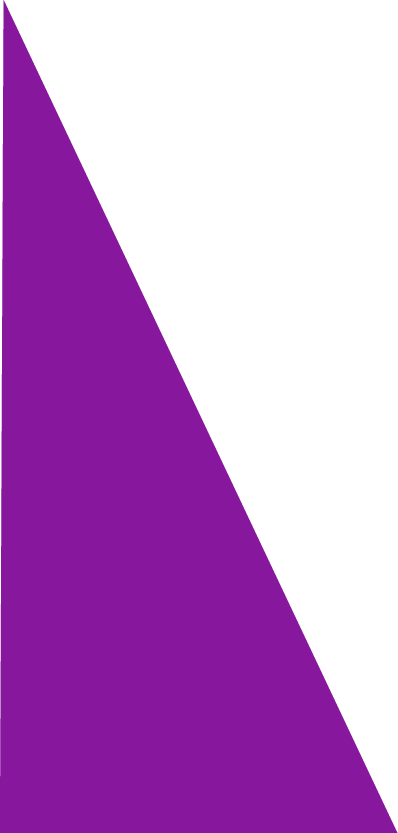 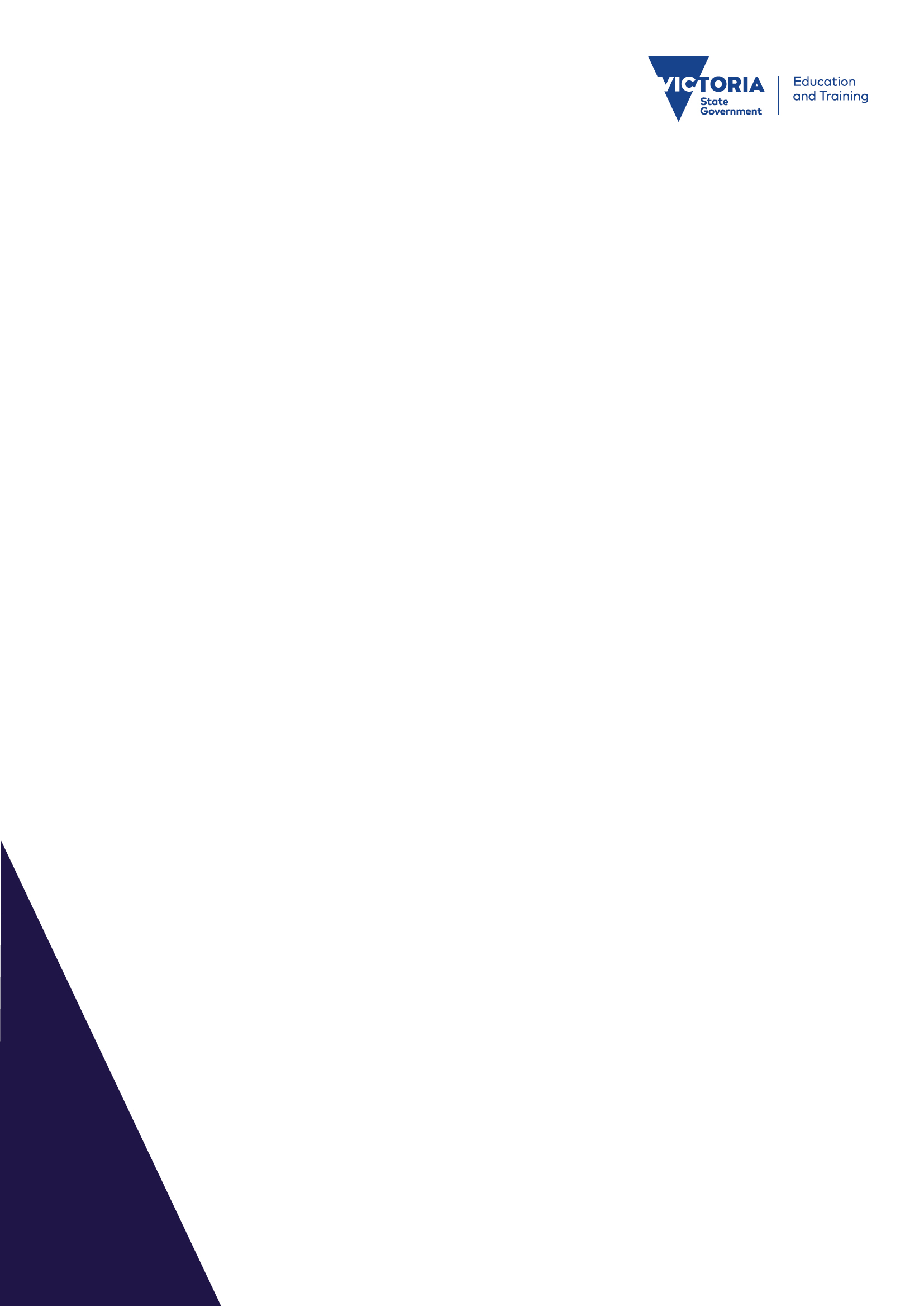 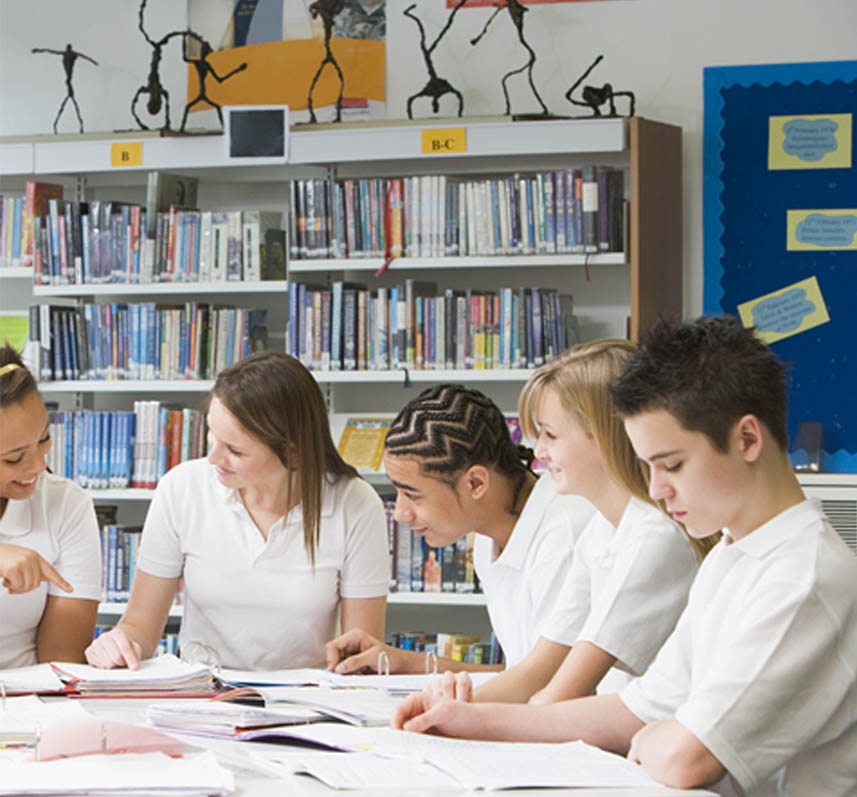 